S slivo1.-5. april   ZAJTRKDOP. MALICAKOSILOPonedeljek, Jajce na oko, kruh, čaj(J, G),rogljič, domač sadni jogurt, jabolko(G, L)Zdrobova juha, pečena riba, kuhan krompir z blitvo, pisana solata (G, R2)Torek, Kakav,Rogljiček,(L,G)Mešan kruh, otroška pašteta, rezine korenčka, sadni čaj, (G)Goveji zrezek v smetanovi omaki, kruhova rulada(cmok), zelena solata (G, J, L)Sreda,.Sadni  čaj,  pašteta ržen kruh (G)Graham kruh, sveže maslo, med, bela kava(G, L) hruškemineštra s puranjim mesom in cmočki, stročjim fižolom, korenjem in lečo, jogurtovo pecivo s sadjemCetrtek,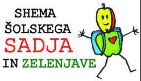 Toast opečen kruh, maslo, med,čaj, (L,G),  Ovsen kruh, šunka, solatni list, zeliščni čaj, jagode(G)Ričet, štruklji( L,G)Petek,Kruh, kisla smetana,čaj, sadje(G,L),riž na mleku , mlečni kruh,kivi(L)Zapečene testenine s šunko in zelenjavo(grah, bučke, korenje…) pisana solata(G, J)8.-12.april   ZAJTRKDOP. MALICAKOSILOPonedeljek, polnozrnata žemlja maslo, kava,(L,G,)Kajzerica, rezina sira, bela kava, hruška(G, O, L)zeleni ponedeljekkrompirjev zos s kumaricami, flike, sadna kupa (G,L)Torek, opečen kruh, med, mlekohruška(G,L),  Štručka s sirnim posipom, čaj z limono,korenčkove palčkeKorenčkova juha, rizi-bizi,  ribje palčke, pudingSreda,Ikt dan 6.-9Zeliščni čaj, ržen  kruh, kisla smetana (G,L),  Mešan kruh, ogrska salama, rezine kislih kumaric, sadni čaj z limono, kivi(G,)Sojini polpeti, grahovo-korenčkova omaka, kuskus, rdeča pesaCetrtek, ikt dan1-5Sadni  čaj, ribja pašteta, kruh  (R,G)Mlečni zdrob s cimetovim ali čok. posipom, jabolko(G, L)enolončnica z zelenjavo, lečo in telečjim mesom,krompirjevi slivovi cmoki , kompot(G, J)Petek,salama, žemlja  rezina paradižnika, sadni čaj , jabolko,(G,)kefir(dodatek sadja), presta, mandarina(L,G)Puranji zrezek z jajcem, drobtinami in sezamom ali koruznimi kosmiči,  dušen riž, , mešana fižolova solata(J,G,SS, L)15.-19. april   ZAJTRKDOP. MALICAKOSILOPonedeljek, Toast sendvič, sadni sok(G)Polnozrnat kruh, namaz s kislo smetano,  zeliščni čaj, jabolko(G, L)Zdrobova juha, Riba z drobtinami, jajcem, pire krompir, solata-radič s krompirjem(Alergeni: R,L)Torek, Kruh , zeliščni čaj, otroška pašteta, (G, )Čokolino s kašo,(G) banana(Fižolova kremna juha)pečenka, dušeno sladko zelje, krompir v kosih,  (/)Sreda,Sadni jogurt, koruzni kosmiči,(L,G)mešan kruh sveža skuta s smetano in rdečo papriko, čaj, hruška,( G,  L)(goveja juha z ribano kašo)Goveji zrezek s porom,         riž  z ajdovo kašo, fižolova solata s paradižnikom in papriko(G)Cetrtek,čaj, masleni piškoti(G)Ržen kruh,  hrenovka, sveža paprika, sadni čaj(G),LEČOLEZE omaka,v MUSAKI ,zelena solata( G, J, L)Petek, mlekopirin kruh, sirni namaz,bela kava, hruška(G,L)Makovka, kakav, mandarina(G, L)(Bučkina juha)Rižota s telečjim mesom in zelenjavo, mešana solata( /)   ZAJTRKDOP. MALICAKOSILOPonedeljek, Jajce, kruh, čaj, Pirin kruh,čičerikin  namaz, paprika, sadni čaj, hruška(G, R2, L)Zelenjavna juha, palačinke   kompot(Alergeni: G, J, O))Torek, Muesli, mleko, sadje.Mleko, mešani kosmiči, kivi( L, G, O)Zrezki v gobovi omaki, polenta,  zelena solata, (G, L)Sreda,Kruh, marmelada, mlekoRžen kruh, domača salama,  paradižnik, zeliščni čaj, ( G)Polnjena paprika v  omaki, pire krompir,  solata( L)Cetrtek,Buhtelj, mlekoAjdov kruh, puranje prsi, kumara, sadni čaj, jagode(G, O)Fižolova  enolončnica, jabolčno-skutni zavitek( G, J, LPetek,Pouka prost dan-zadelano na pustno soboto!//